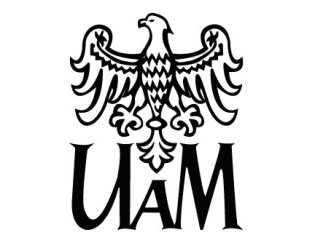 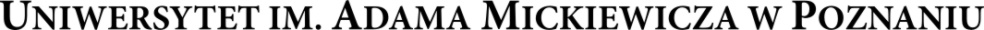 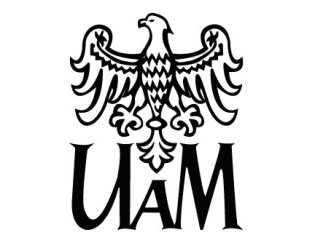 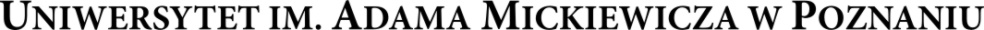 CZĘŚĆ 1 (Wypełnia doktorant)PROF. DR HAB. RYSZARD NASKRĘCKI    PROREKTOR ds. SZKOŁY DOKTORSKIEJ UAM Zwracam się z wnioskiem o wyznaczenie promotora, promotorów lub promotora i promotora pomocniczego* mojej rozprawy doktorskiej, wykonywanej w dyscyplinie ………………….. Na promotora proponuję:……………………………………………………………………………………………………………Imię i nazwisko, tytuł/stopień, afiliacja, dyscyplinaEmail:…………………………………………   nr tel.:…………………………………………….Na promotora lub promotora pomocniczego proponuję **:……………………………………………………………………………………………………………Imię i nazwisko, tytuł/stopień, afiliacja, dyscyplinaEmail:…………………………………………   nr tel.:…………………………………………….Uzasadnienie…………………………………………………………………………………………………………………………………………………………………………………………………………………………………………………………………………………………………………………………………………………………………………………………………………………………………………………………………………………………………………………………………………………………………Podpis doktorantaCZĘŚĆ 2 (Wypełnia promotor/promotorzy/ promotor pomocniczy)CZĘŚĆ 3 (Wypełnia Dziekan)CZĘŚĆ 4 (Wypełnia przewodniczący Rady naukowej Dyscypliny***)CZĘŚĆ 5 (Wypełnia kierownik sekcji szkoły doktorskiej szkoły dziedzinowej)INFORMACJE DODATKOWE*    Wybrać stosowną opcję;** Doktorant może przygotować rozprawę doktorska pod opieką: i) promotora, ii) promotorów lub promotora i promotora pomocniczego. Realizacja rozprawy pod opieką promotorów jest zalecana w przypadku badań interdyscyplinarnych . Rolą promotora pomocniczego jest wspieranie doktoranta w jego badaniach naukowych w uzgodnieniu z promotorem.*** Wypełnić w przypadku, gdy Dziekan nie jest przewodniczącym Rady naukowej DyscyplinyAPPLICATION FOR APPOINTMENT OF SUPERVISOR/SUPERVISORSWNIOSEK O WYZNCZENIE PROMOTORA, PROMOTORÓW LUB PROMOTORA I PROMOTORA POMOCNICZEGOIMIĘ I NAZWISKO  NR LEGITYMACJIWYDZIAŁ/SZKOŁA DZIEDZINOWAEMAIL WYRAŻAM ZGODĘNIE WYRAŻAM ZGODYUWAGI:Data:PODPIS PROMOTORA:UWAGI:Data:PODPIS PROMOTORA:UWAGI:Data:PODPIS PROMOTORA:UWAGI:Data:PODPIS PROMOTORA:WYRAŻAM ZGODĘNIE WYRAŻAM ZGODYUWAGI:Date:PODPIS PROMOTORA LUBPROMOTORA POMOCNICZEGO:UWAGI:Date:PODPIS PROMOTORA LUBPROMOTORA POMOCNICZEGO:UWAGI:Date:PODPIS PROMOTORA LUBPROMOTORA POMOCNICZEGO:UWAGI:Date:PODPIS PROMOTORA LUBPROMOTORA POMOCNICZEGO:WYRAŻAM ZGODĘNIE WYRAŻAM ZGODYUWAGI:Data:PIECZĘĆ I PODPIS:UWAGI:Data:PIECZĘĆ I PODPIS:UWAGI:Data:PIECZĘĆ I PODPIS:UWAGI:Data:PIECZĘĆ I PODPIS:WYRAŻAM ZGODĘNIE WYRAŻAM ZGODYUWAGI:Data:PIECZĘĆ I PODPIS:UWAGI:Data:PIECZĘĆ I PODPIS:UWAGI:Data:PIECZĘĆ I PODPIS:UWAGI:Data:PIECZĘĆ I PODPIS:OPINIUJĘ POZYTYWNIEOPINIUJĘ NEGATYWNIEUWAGI FORMALNE:Data:PIECZĘĆ I PODPIS:UWAGI FORMALNE:Data:PIECZĘĆ I PODPIS:UWAGI FORMALNE:Data:PIECZĘĆ I PODPIS:UWAGI FORMALNE:Data:PIECZĘĆ I PODPIS: